                                                                BASSO,CORI                                                                                BATTERIA (SU PEDANA)                                         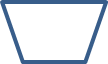            1 USCITA XLR PER AMPLI BASSO                                                                                                                    (DA AMPLIFICARE CASSA,RULLANTE, TOM 1 ,TOM 2,             1 MICROFONO CON ASTA                                                                                                                             TIMPANO 1 , TIMPANO 2 , PIATTI E CHARLIE)                                                                                                                                      CHITARRA ACUSTICA,CHITARRA ELETTRICA,CORI                                 2 TASTIERE                                                                                                                                        USCITA MIC PER AMPLIFICATORE CHIT. ELETTRICA                                                                                                                       2 USCITE XLR DA MIXER PERSONALE TASTIERISTA                                                                            1 JACK MONO PER CHITARRA ACUSTICA, 1 MICROFONO CON ASTA PER CORI                                                                                                                                                                                VOCE CANTANTE1 MICROFONO SENZA FILO CON ASTA DRITTA                                                                                                                                       FRONTE PALCO                                                   (SIMBOLO SPIA)